Le conseil municipal et les employés communaux vous présentent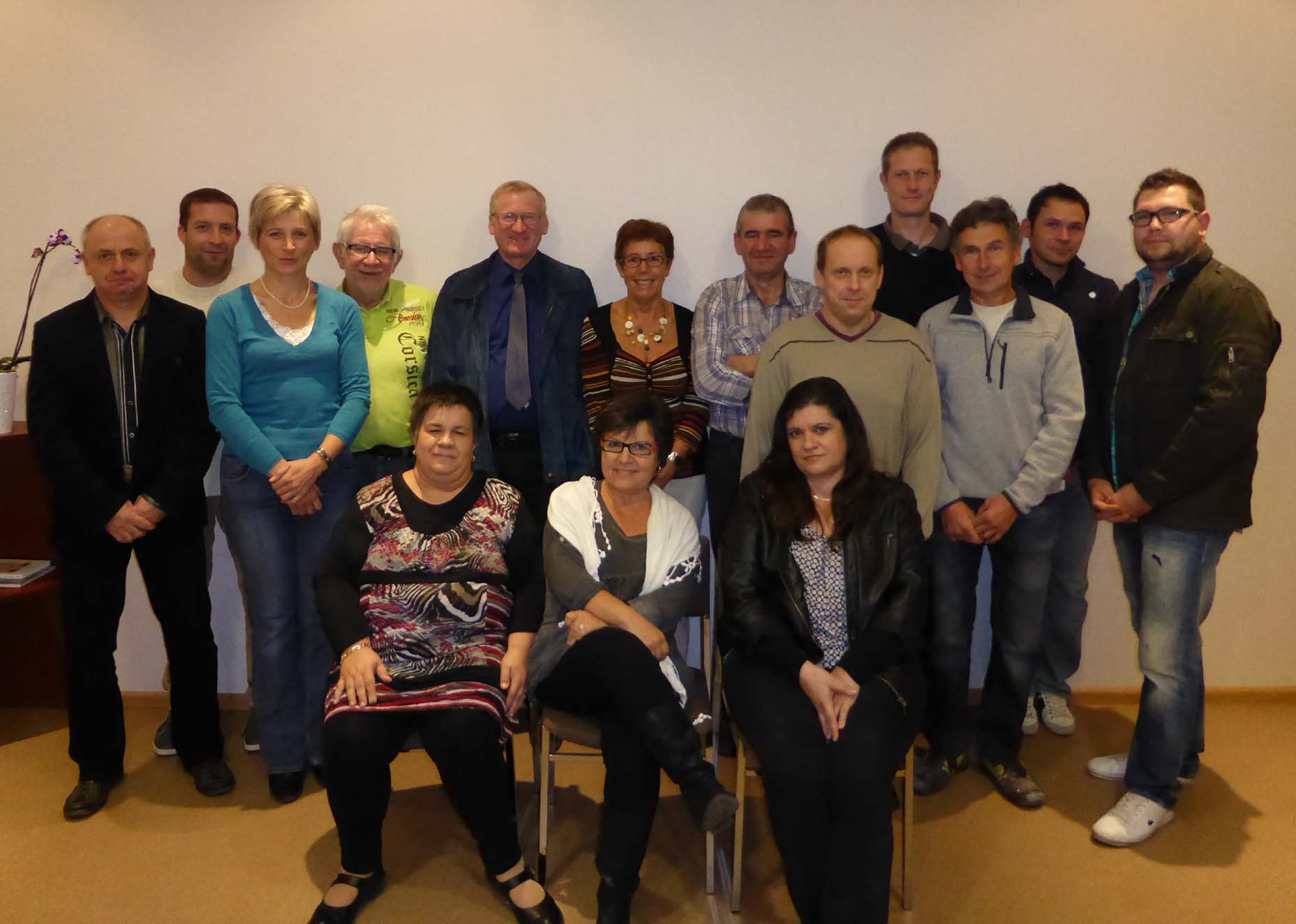 leurs meilleurs vœux pour 2015Mer wenscha in alla a schener Rutsch en’s neia Jahr